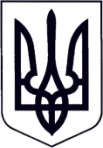 У К Р А Ї Н АР О З П О Р Я Д Ж Е Н Н ЯМукачівського міського голови           29.04.2020                                 Мукачево                                        № 200/95           Про відпустку	1. Відбуваю у відпустку без збереження заробітної плати тривалістю 1 календарний день ( ст. 26 Закону України “Про відпустки” ) 30.04.2020 р. 	2. Виконання обов’язків міського голови, на період моєї відпустки, покладаю на Федіва Ростислава Євгеновича, першого заступника міського голови.Міський голова				  			          	             А. БАЛОГА